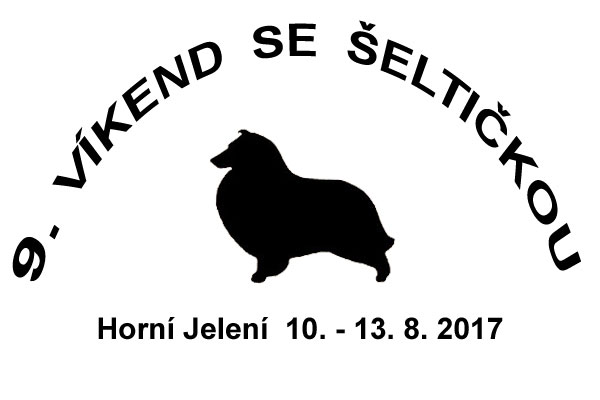 J Í D E L N Í   L Í S T E KČtvrtek 10. 8.	večeře:	boloňské špagety se sýremPátek11. 8.	snídaně:	formou bufetu / káva, čajoběd:		rajská polévka, řízek, brambory, zeleninový salátvečeře:	zapékané těstoviny s uzeninou, kyselý okurekSobota12. 8.	snídaně:	formou bufetu / káva, čajoběd:		masový vývar se zeleninou a rýží, vepřová pečeně, zelí, knedlík (př. brambory)večeře:	kynutý ovocný knedlík s tvarohemNeděle13. 8.	snídaně:	formou bufetu / káva, čajoběd:		zeleninová polévka, pečené kuřecí stehno, rýže, zeleninaZměna jídelníčku vyhrazena dle dodávek surovin.